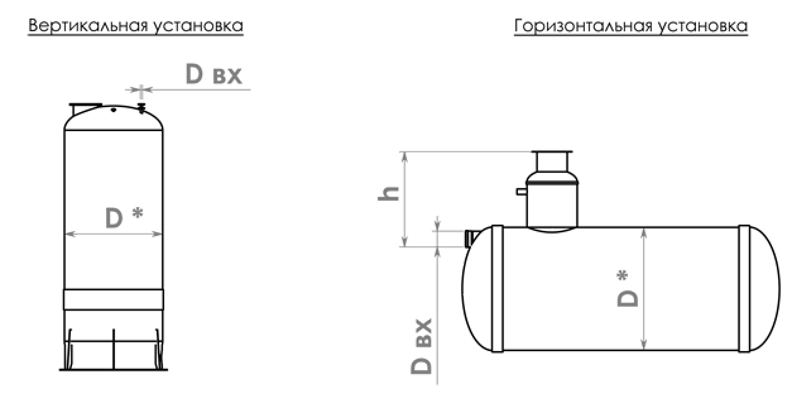 Специальные требования:	* Окончательное значение устанавливает производительДата: ________________________ 		Подпись: ____________________________Опросный лист на накопительные емкости горизонтальные и вертикальныеЗаказчикАдрес объектаКонтактное лицоТелефон / факс / e-mail№ВопросЕд.изм.Ответ1Объем емкостим.куб.2Предполагаемый диаметр емкости, Dмм3Вертикальная или горизонтальная емкость4Установка емкости: наземная, подземная, в помещении, автомобиль5Тип или химсостав жидкости6Максимальная температура жидкости° С7Возможное максимальное внутреннее давлениекг/см28Глубина залегания подводящей трубы для подземной установки, hмм9Диаметр входящей трубы, D вхмм10Тип грунта: - грунт плотностью не более 2100 кг/м2 (супесь, суглинок) с возможностью разделки стенок котлована под углом 450 и замещения грунта строительным песком - грунт плотностью свыше более 2100кг/м2 (глина) без возможности разделки стенок котлована под углом 450- нестабильный грунт с необходимостью применения специальных мер по укреплению стенок котлована